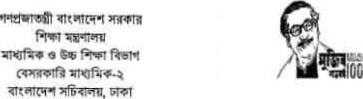 www.shed.gov.bd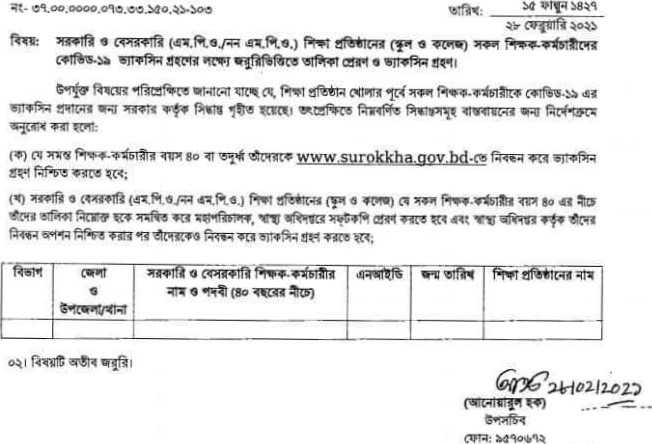 as.sec3@moedu.govbd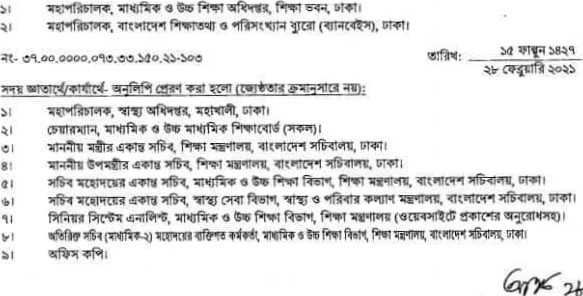 